内閣総理大臣殿中小企業に対する「永久劣後ローン」の創設を求める署名用紙【留意事項】・署名記入に際しましては、「〃」「同上」はご遠慮下さい。また都道府県名からご記入下さい。・日本国籍を持つ方及び日本国内に在住の外国人の方等、どなたでも署名することができます。※署名対象者は１８歳以上となります。・署名欄が足りない場合は、原本をコピーしてご利用下さい。・集まりました署名の個人情報は、本署名の目的以外には使用しません。・署名いただいた本用紙は、大変お手数ですが、原本を下記の取り扱い団体までお送り下さい。（FAXやメールは不可です）・今年度、国会に提出となりますので、ぜひご協力ください。【取り扱い団体】沖縄県中小企業家同友会〒９０１-０１５２ 沖縄県那覇市字小禄1831－1 沖縄産業支援センター603号TEL０９８-８５９-６２０５　FAX０９８-８５９-６２０８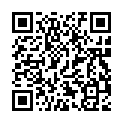 　　※署名サイトは福岡同友会所管となりますので、QRコードより署名される方は、沖縄同友会名をご記入の上、署名していただきますようお願いいたします。氏　　名住　　　　　　　　　所